Частное дошкольное образовательное учреждение «Детский сад № 174 открытого акционерного общества «Российские железные дороги»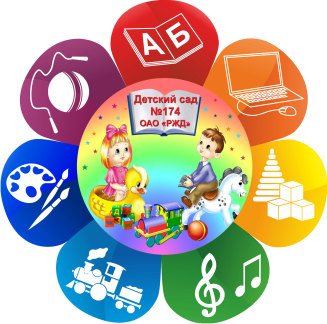 МАТЕМАТИЧЕСКАЯ СКАЗКА                                                                         для детей старшего дошкольного возраста (6-7лет)«ДЕНЬ РОЖДЕНИЯ БЕЛОСНЕЖКИ»Автор: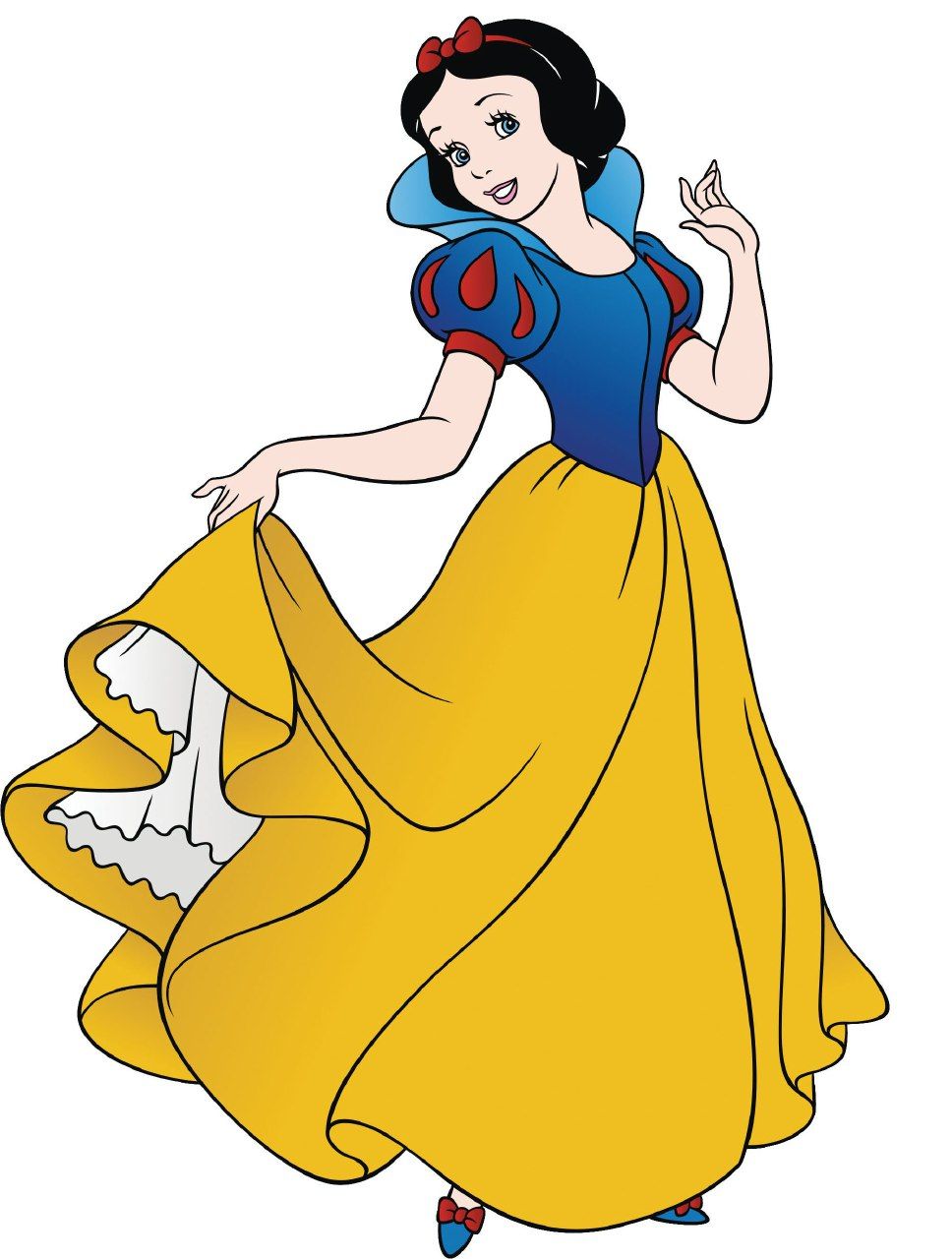 Шипина Ирина Дмитриевна, воспитатель.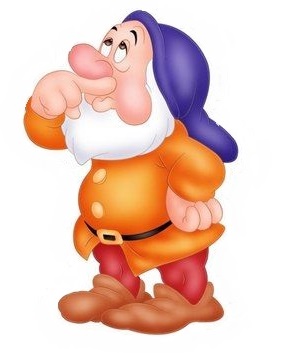 Новокузнецк 2023 г.Задачи:Закрепление понятий: длинный, толстый, высокий; части суток, дни недели – воскресенье, представления о составе числа 7.Развивать внимание, логическое мышление, память.Воспитывать доброжелательное отношение друг к другу.Оборудование:Демонстрационный материал: Белоснежка, 7 гномов, 7 чашек (2 желтых, 2 зеленых, 2 синих, 1 красная), стол, 7 маленьких ведерок, 1 большое ведро, пещера, 7 желтых кружков, 7 зеленых кружков.Ход занятия: I часть.Организационный момент.Дети (Д) стоят по кругу.Воспитатель (В): Ребята, а вы любите сказки?Д: Да.В: А вы знаете, что сказки бывают разные, например математические. Хотите, одну из них, я сегодня вам расскажу. Сказка называется «День рождения Белоснежки».Дети садятся за  столы. II часть.В один воскресный день у Белоснежки был день рождения.В: Ребята, в какой день у Белоснежки был день рождения?Д: В воскресение.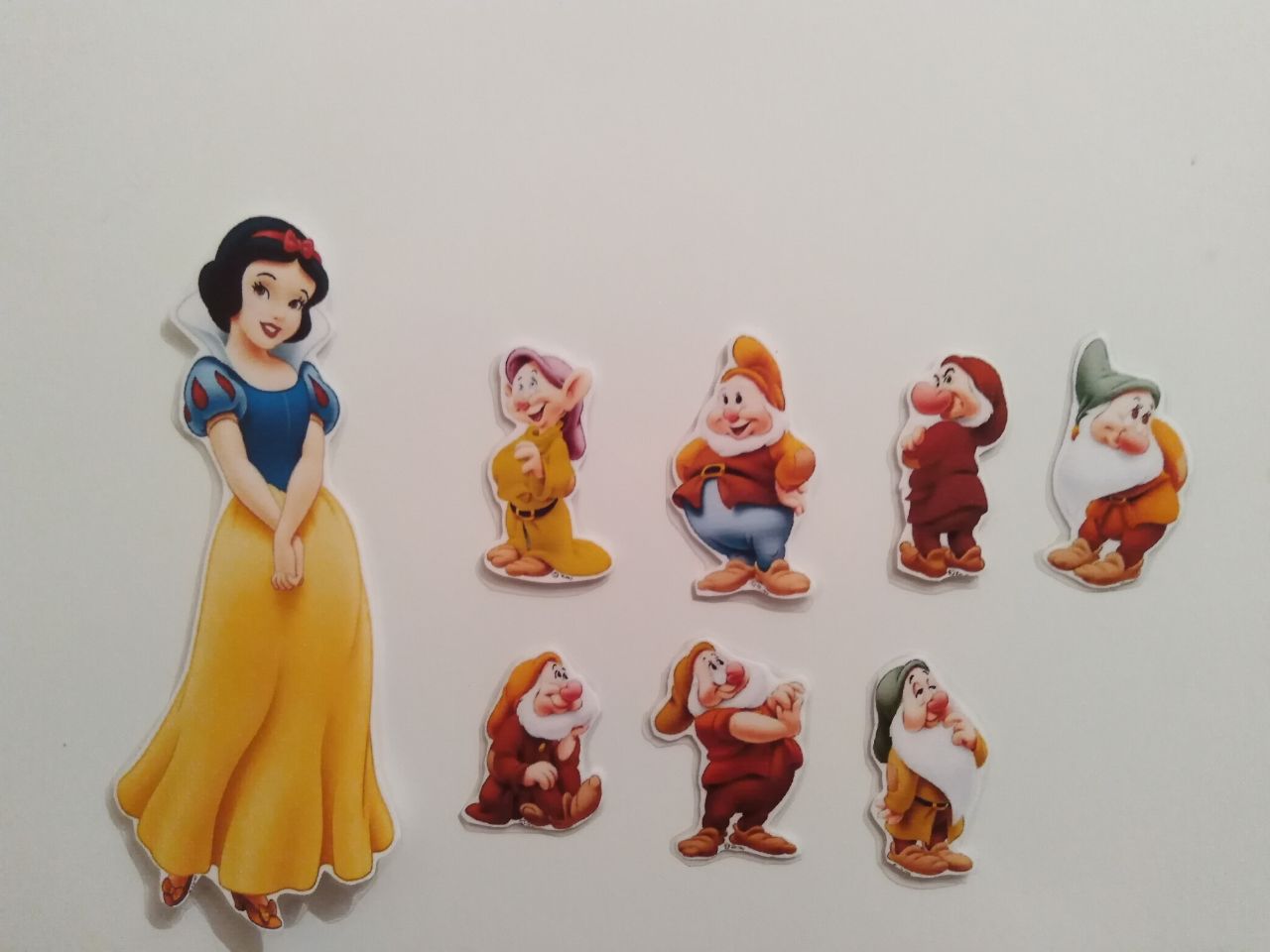 В: Ее друзья – гномы: Простак, Скромник, Ворчун, Соня, Чихун, Весельчак и Умник.Дети считая гномов выкладывают фишки на столе.В: Сколько всего было гномов?Д: Семь.В: Гномы решили проснуться, когда солнышко встает и отправились в свою пещеру за волшебными бусинами. Они хотели сделать подарок для Белоснежки ко дню рождения – волшебные бусы. В: Ребята, какая была часть суток, когда проснулись гномы?Д: Утро.В: Слушайте дальше. Пещера гномов находилась очень далеко. Для того чтобы найти дорогу к пещере, нужно было залезть на самое высокое дерево  и пройти по самой длинной и толстой ветке. Таким образом гномы пробрались в пещеру. Ребята, скажите, что нужно было сделать гномам, чтобы попасть в пещеру?Д: Залезть на высокое дерево и пройти по самой толстой и длинной ветке.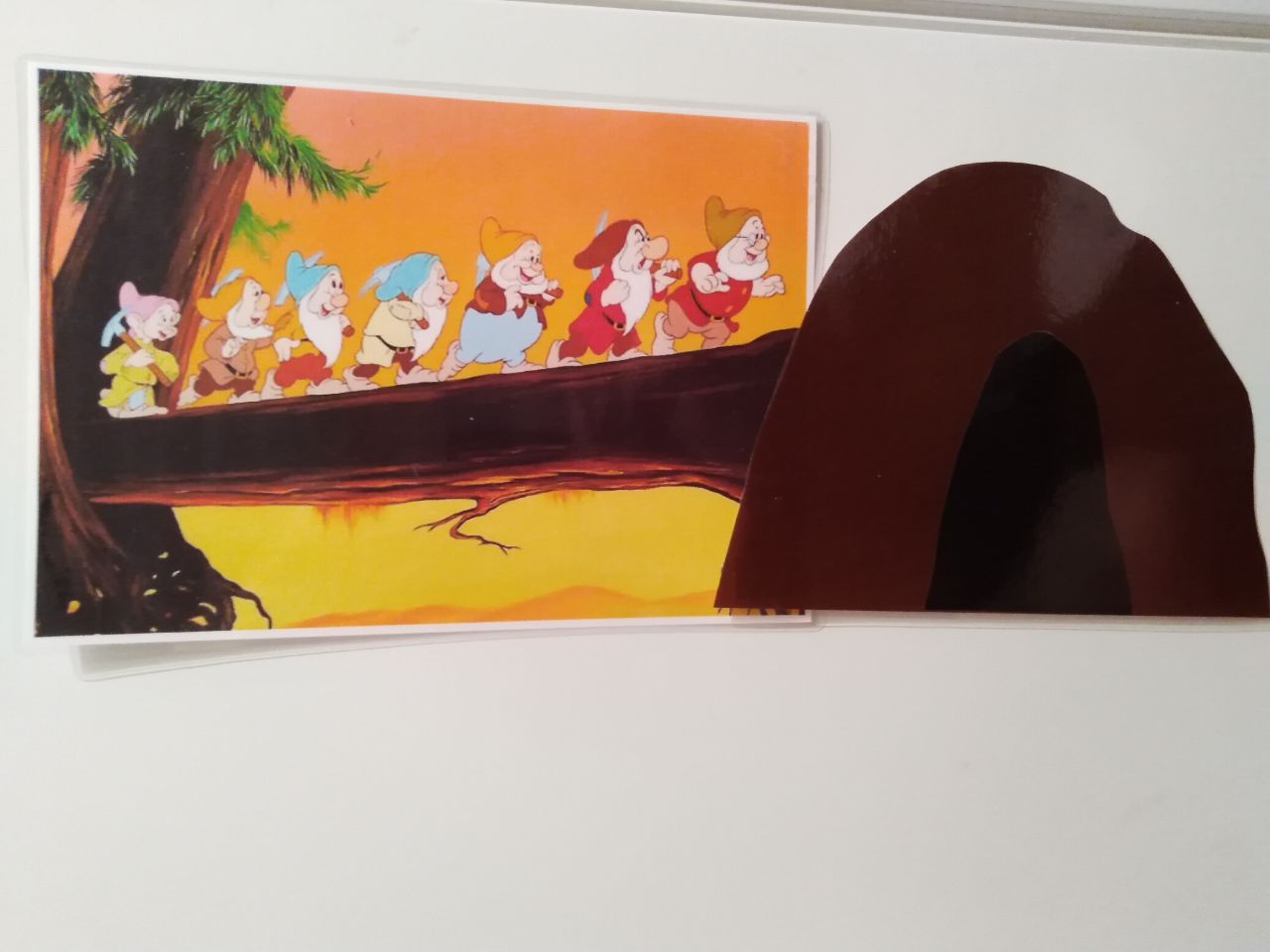                                      Физминутка «Гномы».Физминутка «Гномы»Жил-был маленький гном(приседают и встают)У гнома был маленький дом(изображают руками «крышу» над головой)Гномик кашу варил(помешивают кашу)И всем всем всем говорил(показывают друг на друга)В гости ко мне прибегайте(бег на месте)Ноги вытирайте(«вытирают» ноги)Садитесь за стол(садятся за стол)Кашей угощайтесьИ друг другу улыбайтесь!В: У каждого гнома было свое ведро.А кто помнит сколько было гномов?Д: Семь.В: Значит ведерок у них было тоже сколько?Д: Тоже семь.В: Ребята, но гном  Простак, был такой рассеянный, что забыл свое ведро.Воспитатель возле каждого гнома ставит ведерко.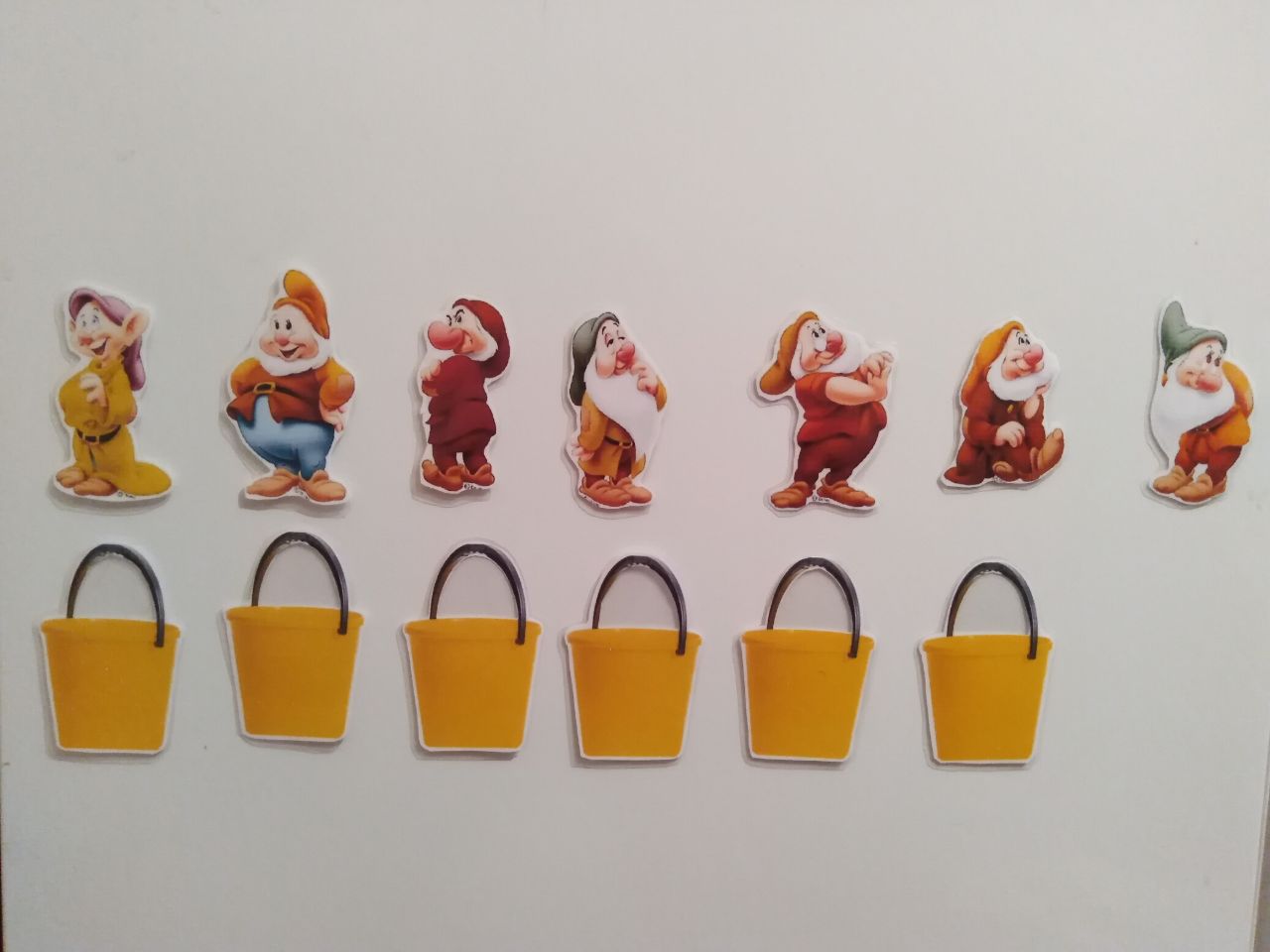 Д: Гномов 7, а ведерок 6. На одно меньше.В: Белоснежка ждала гномов к чаю. Ей тоже хотелось порадовать их. Она поставила на стол (дети выкладывают фишки на стол) 2 зеленые чашки,  2 желтые, 2 синие и 1 красную. Сколько всего чашек поставила Белоснежка на стол?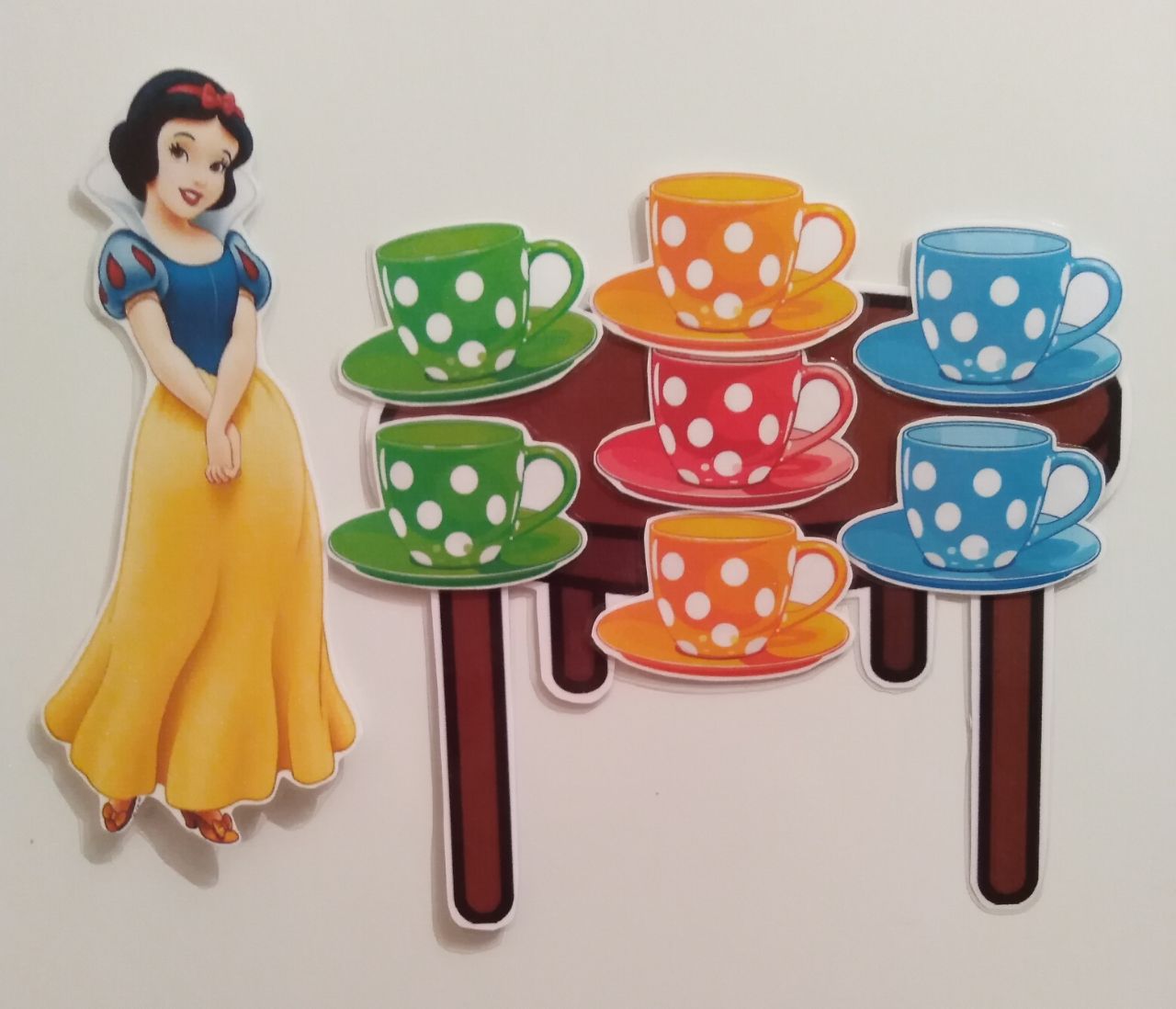 Дети выкладывают у себя на столах.Д: Семь: 2 зеленые, 2 желтые, 2 синие и 1 красная. Всего 7 чашек.В: Гномы вернулись домой с полными ведрами сокровищ. 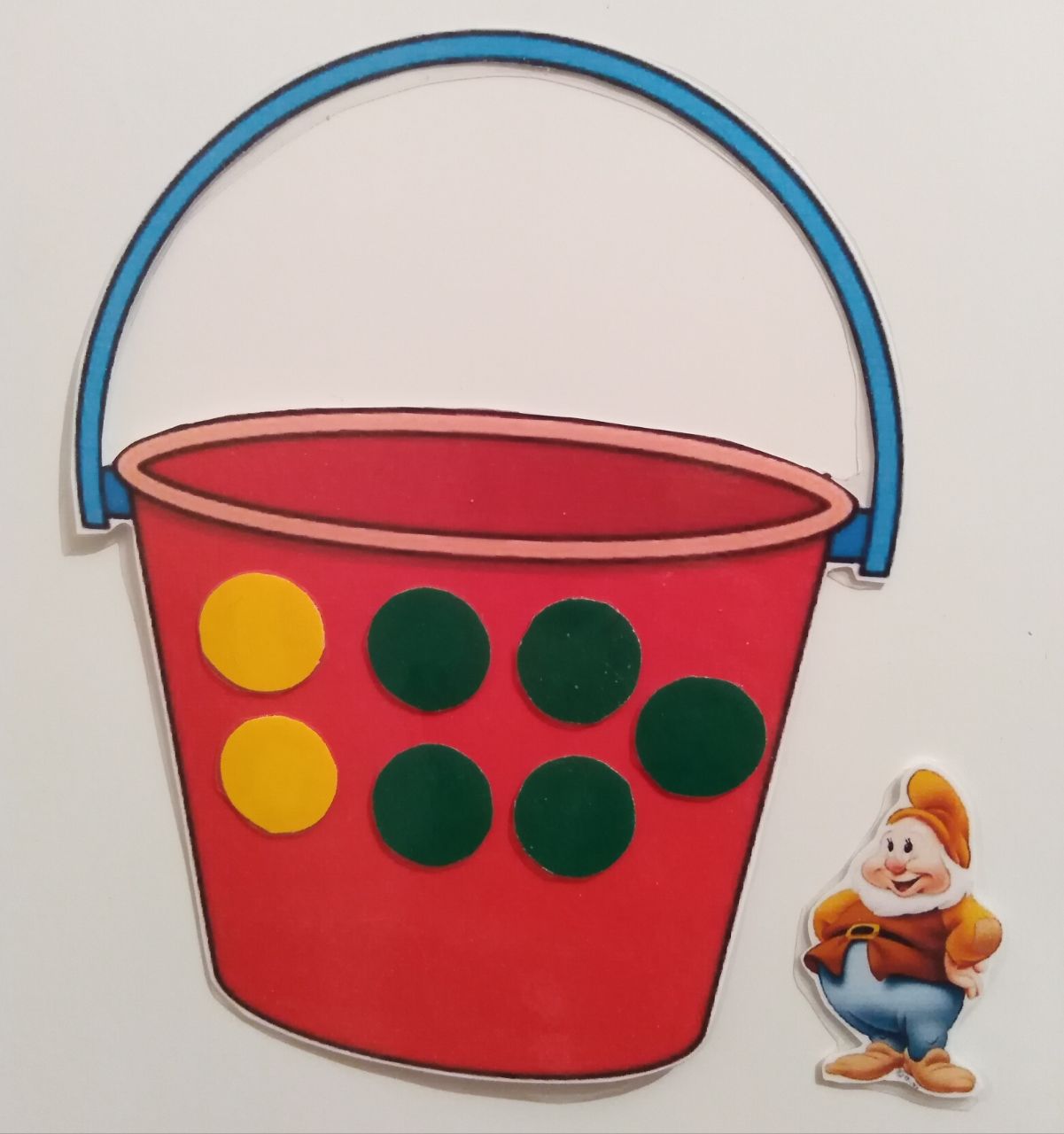 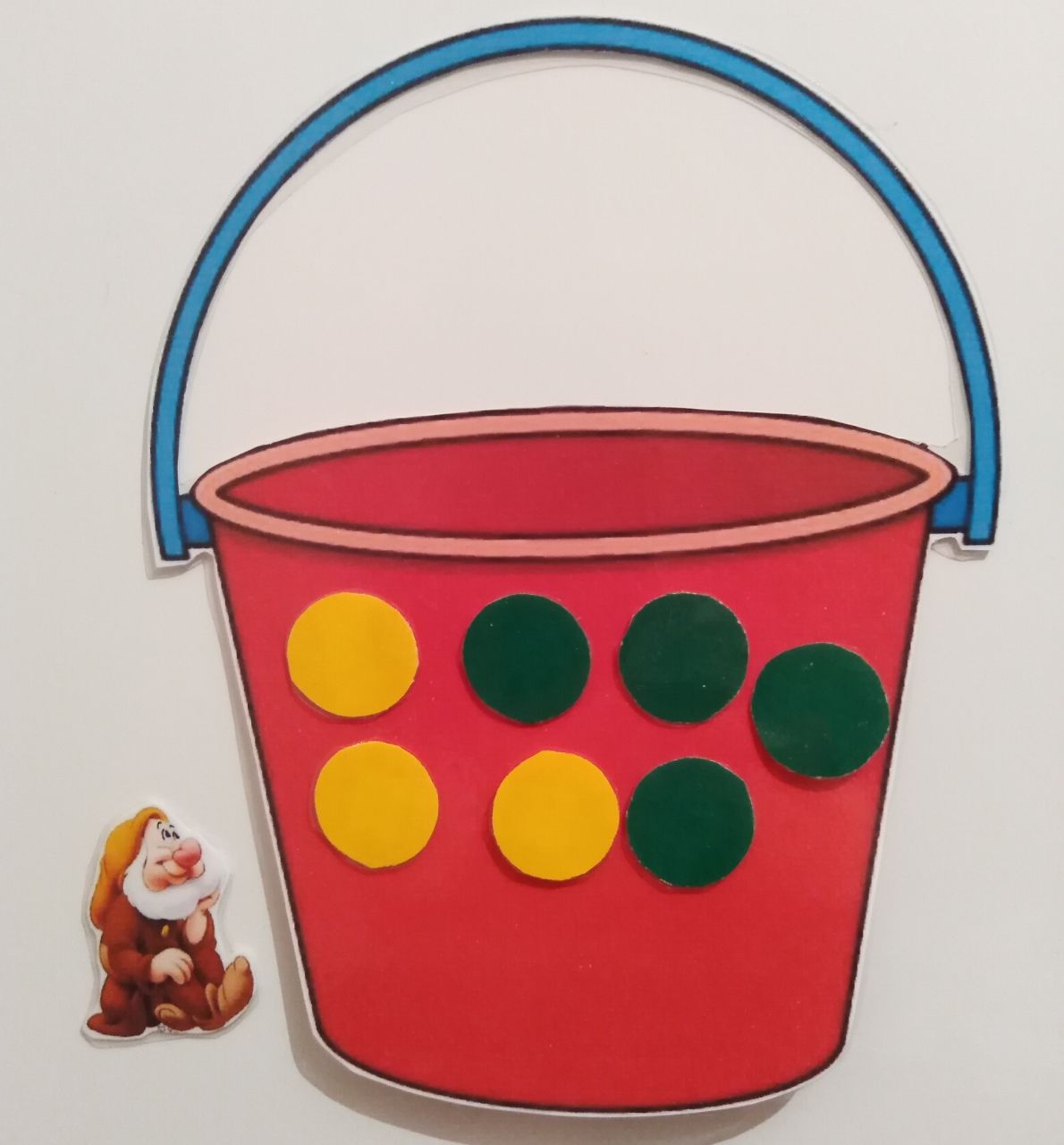 У одного гнома в ведре была одна зеленая бусина и 6 желтых бусин. У второго – 2 зеленых и 5 желтых бусин. У третьего - 3 зеленых и 4 желтых. У пятого - 5 зеленых и 2 желтых. У шестого - 6 зеленых и 1 желтая. И у седьмого - 1 желтая и 6 зеленых.Дети выкладывают у себя на столах кружки.Воспитатель в большом ведре выкладывает бусины (состав числа семь).В: Белоснежка благодарит гномов за подарок, получились очень красивые бусы.Рефлексия.В: Ребята,что у нас интересного было сегодня на занятии?Д: Рассказывали математическую сказку про Белоснежку и семь гномов. У Белоснежки был день рождения. Мы считали волшебные бусины, гномов, чашки и ведерки.В: Что вам больше понравилось?Д: Как гномы попали в пещеру и собирали там волшебные бусины.В: Ребята, сегодня на занятии вы били очень внимательные и дружные и справились со всеми заданиями, которые были в сказке.